ClassworkKelli is traveling by train with her soccer team from Yonkers, NY to Morgantown, WV for a tournament.  The distance between Yonkers and Morgantown is  miles.  The total trip will take  hours.  The train schedule is provided below: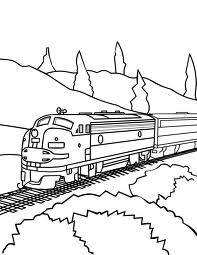 ExercisesCreate a table to show the time it will take Kelli and her team to travel from Yonkers to each town listed in the schedule assuming that the ratio of the amount of time traveled to the distance traveled is the same for each city.  Then, extend the table to include the cumulative time it will take to reach each destination on the ride home. Create a double number line diagram to show the time it will take Kelli and her team to travel from Yonkers to each town listed in the schedule.  Then, extend the double number line diagram to include the cumulative time it will take to reach each destination on the ride home.  Represent the ratio of the distance traveled on the round trip to the amount of time taken with an equation.Using the information from the double number line diagram, how many miles would be traveled in one hour?________How do you know? ____________________________________________________________________________________________________________________________________________________________________________________________Example 1Dinner service starts once the train is miles away from Yonkers.  What is the minimum time the players will have to wait before they can have their meal?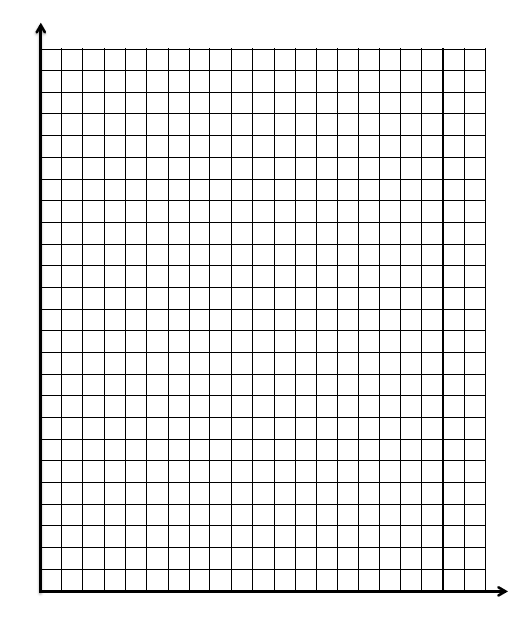 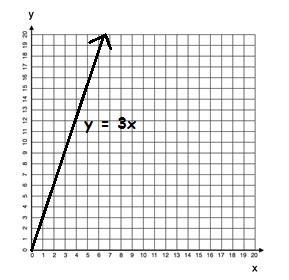 Problem Set/HomeworkComplete the table of values to find the following: Find the number of cups of sugar needed if for each pie Karrie makes, she has to use  cups of sugar. Use a graph to represent the relationship.Create a double number line diagram to show the relationship. Write a story context that would be represented by the ratio.Complete a table of values for this equation and graph.Leaving Yonkers, New YorkLeaving Yonkers, New YorkDestinationDistanceAllentown, PA milesCarlisle, PA milesBerkeley Springs, WV milesMorgantown, WV milesLeaving Morgantown, WVLeaving Morgantown, WVDestinationDistanceBerkeley Springs, WV milesCarlisle, PA milesAllentown, PA milesYonkers, NY milesHoursMilesHoursMilesOrdered PairsPiesCups of Sugar